Une utilisation possible des Fiches RessourcesNote liminaire : les illustrations relatives aux centres d’intérêt sont extraites de la présentation effectuée par D Taraud, IGEN, lors du séminaire de mars 2011.En facilitant le regroupement cohérent de connaissances, l’approche par centres d’intérêt est la première étape du processus qui vise à produire des activités élèves qui, regroupées en séquences, constitueront la progression pédagogique des années de première et de terminale comme l’illustre le document synthétique page suivante.Les 18 centres d’intérêt de base envisageables correspondent chacun à l’intersection d’un axe technologique (M, E, I, ME, MI ou IE) avec un type d’analyse (Fonctionnelle, structurelle ou comportementale).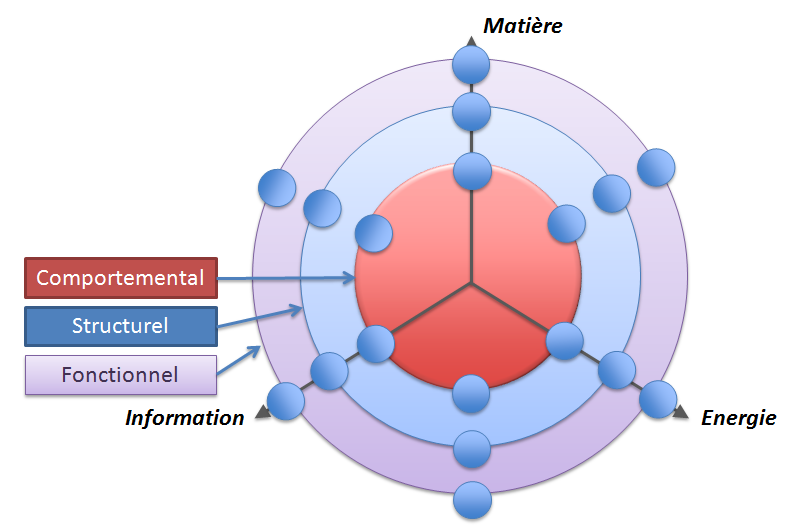 Le passage aux centres d’intérêt opérationnels nécessite d’effectuer trois choix :Le point de vue, qui donne du sens aux activités : compétitivité et innovation ou développement durable Un ou plusieurs des centres d’intérêt « de base » (Cf ci-dessous)Un ou plusieurs systèmes.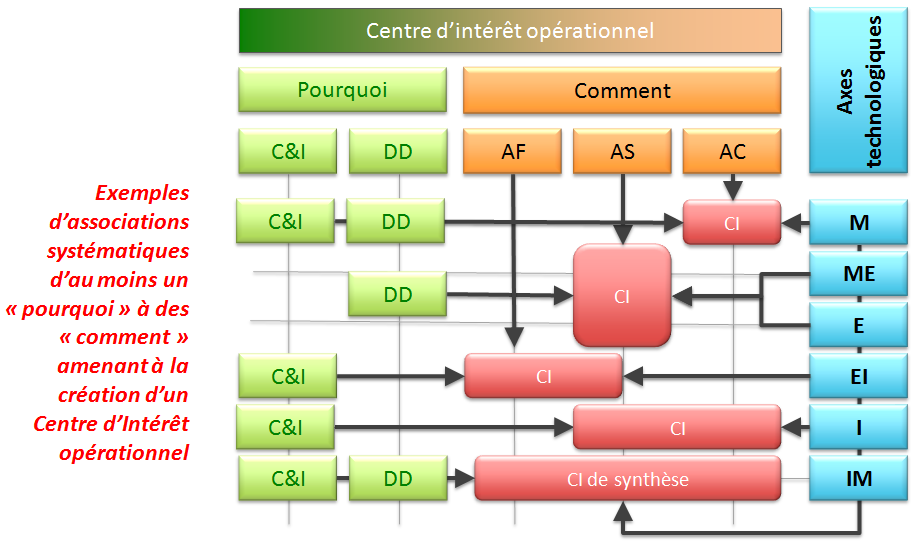 Quand aux « fiches ressources ETT » fournies, elles pourront en particulier être utilisées au moment de définir en équipe pédagogique les activités élèves à construire.  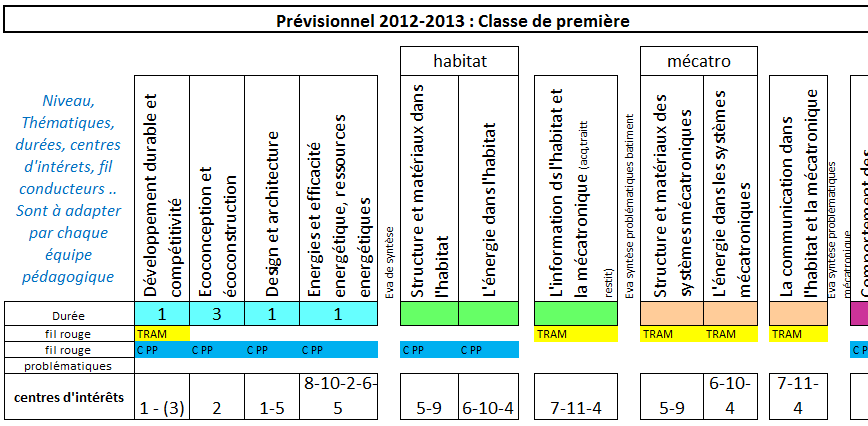 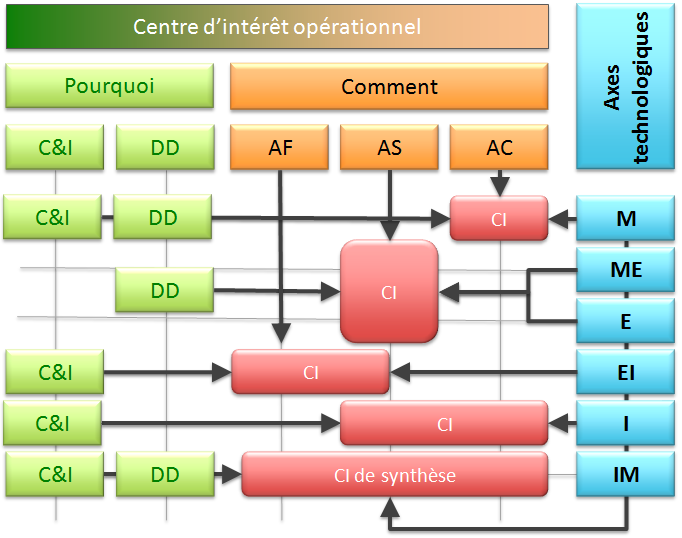 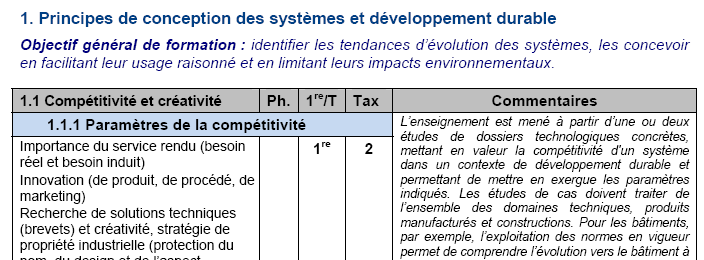 